Литературный геройЗадание: нарисовать иллюстрацию к литературному произведению, где главным объектом будет являться главный герой данного произведения. Этапы выполнения работы:На формате А3 выполнить несколько линейных эскизов композиции, поиск самого удачного композиционного решения;Из нескольких эскизов выбирается один – самый удачный, и на его основе выполняются несколько эскизов в цвете на формате А4 каждый;Из нескольких цветных эскизов отбирается один, переносится на формат А3, выполняется линейный рисунок данной композиции с соблюдением масштаба и всех пропорций;Выполняется работа в цвете. Материал – гуашь.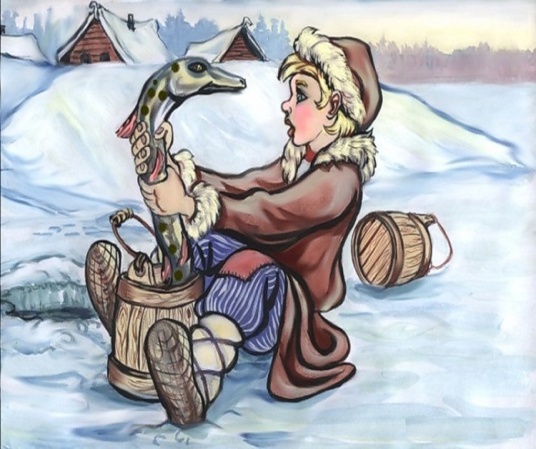 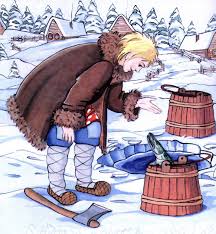 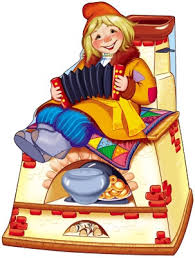 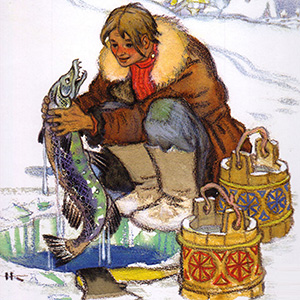 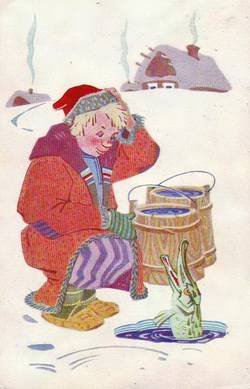 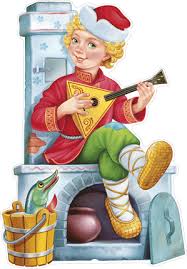 Различное видение художников -  иллюстраторов образа Емели из сказки «По щучьему велению» 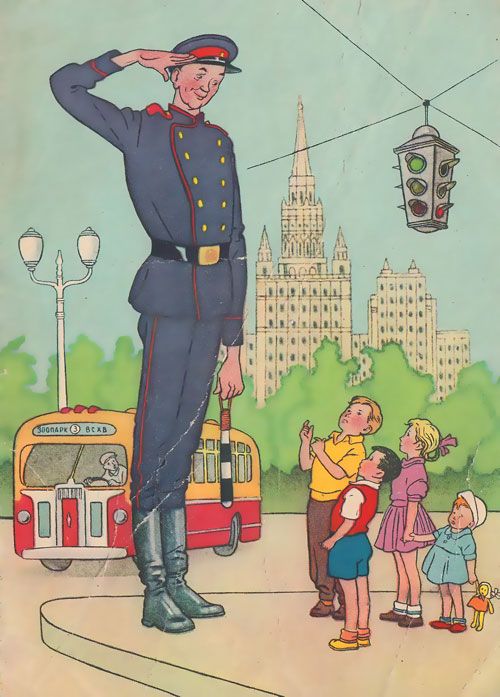 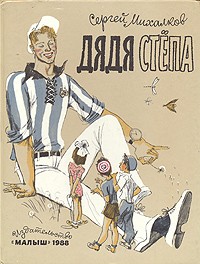  Иллюстрации к сборнику «Дядя Степа» С.Михалков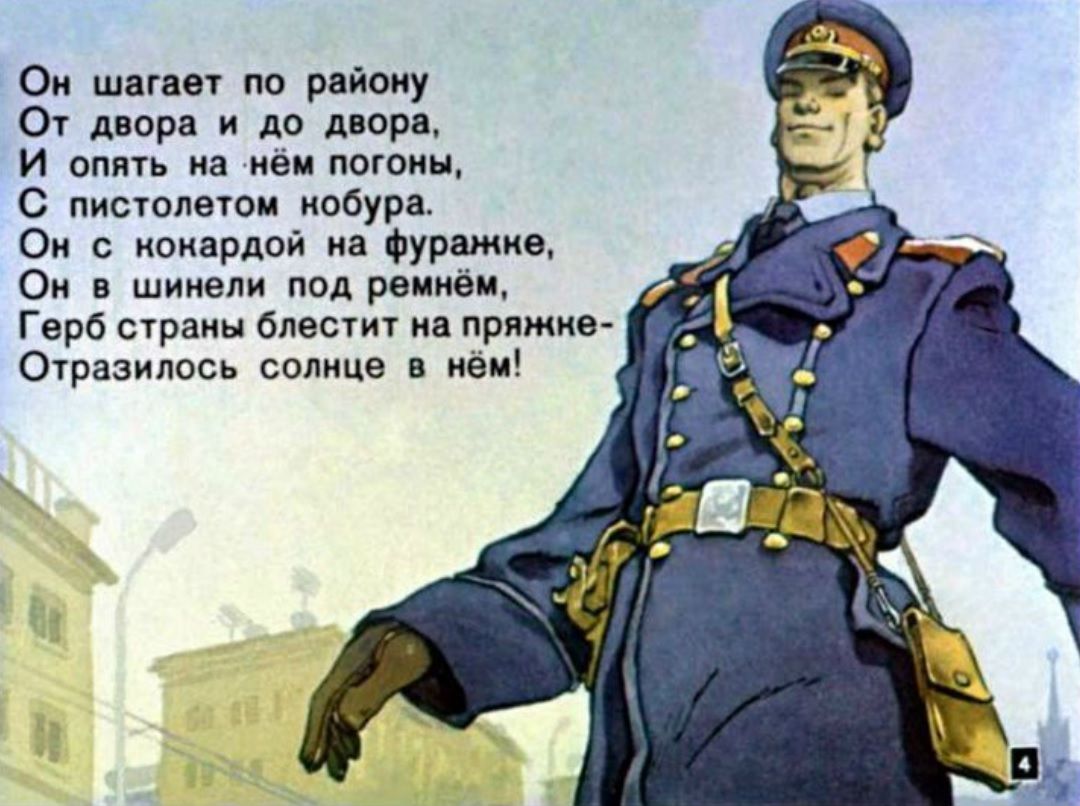 При выполнении композиции, нужно учитывать в какой стране, и в какую эпоху  жил данный герой, чтобы правильно отобразить быт, архитектуру и самое главное правильно подобрать костюм и прическу своему герою.Работа выполняется за 12 академических часовФото этапов  выполнения высылать на почту surwa4ewa.a@yandex.ruПреподаватель: Сурвачева А.А.